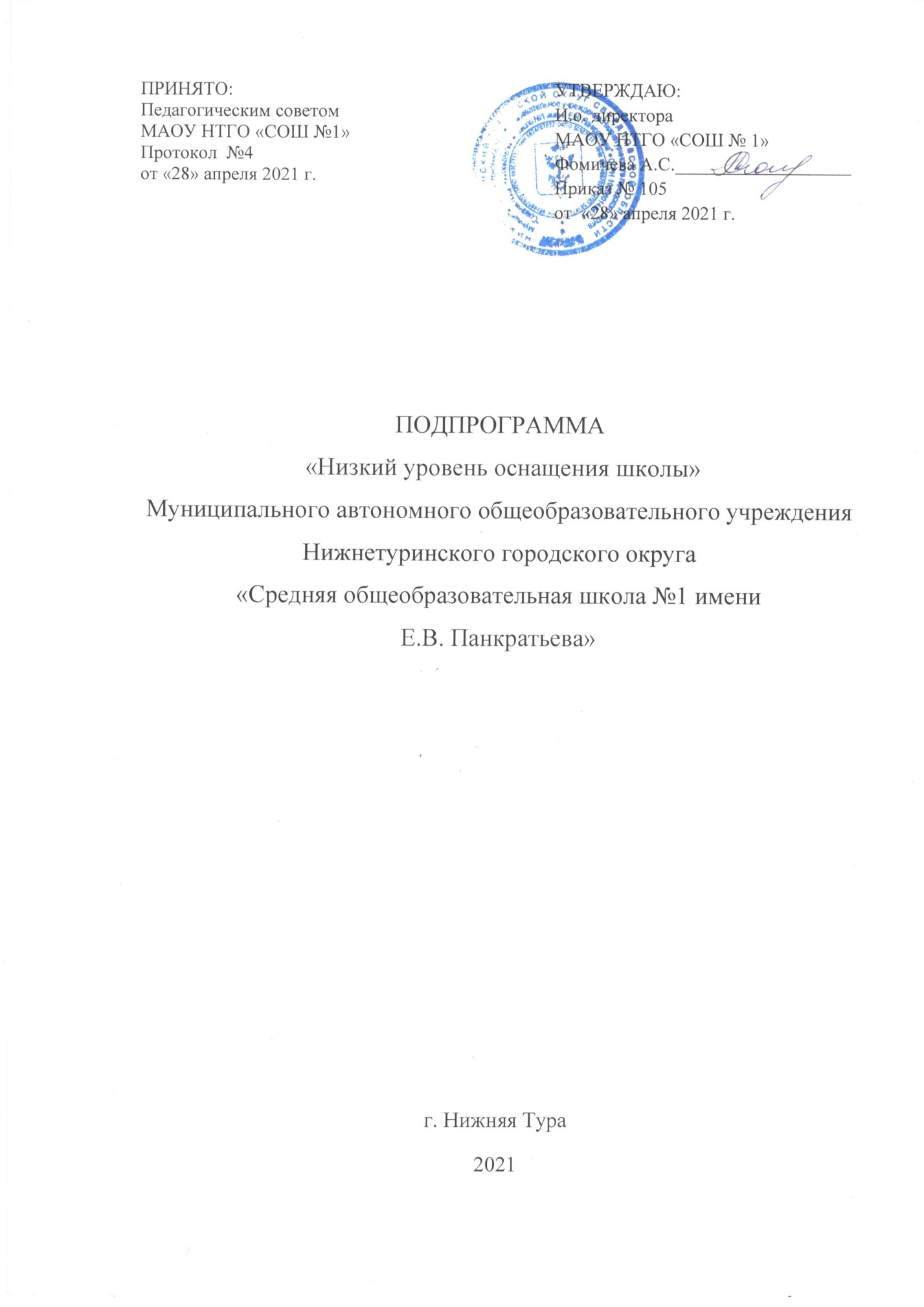 Цель: повышение уровня материально-технического оснащения школы к концу 2021 года за счёт открытия специализированного Центра образования естественнонаучной и технологической направленности «Точка роста» (далее – Центра «Точка роста»)Задачи:Обновить компьютерную технику ОО;Подготовить материальную базу для лицензирования образовательной деятельности Центра "Точка роста"Составить смету на организацию и проведение работ;Подготовить нормативно-правовую базу для открытия  центра «Точка роста»;Оборудовать помещение, выполнить запланированные ремонтные работы для организации работы Центра «Точка роста»;Обеспечить Центр «Точка роста» необходимым цифровым оборудованием;Направить педагогов на курсы повышения квалификации по направлению работы Центра «Точка роста»;Целевые показатели:Наличие лицензии на оказание образовательных услуг центра «Точка роста»;Наличие утвержденной сметы на создание центра «Точка роста»;Наличие приказа о создании центра «Точка роста»;Наличие приказа о назначении руководителя центра «Точка роста»;Наличие Положения о Центре «Точка роста»;Наличие утвержденного плана мероприятий по созданию и функционированию Центра;Наличие   утвержденного   проекта   зонирования   Центра «Точка роста»;Наличие утвержденных инструкций и штатного расписания;Наличие подготовленного помещения для работы центра «Точка роста»;Наличие акта о подготовке помещений Центра «Точка роста» в соответствии с фирменным стилем;Наличие и перечень цифрового оборудования в ОО;Контракты (договора) на поставку оборудования;Количество (доля) педагогов, охваченных курсами повышения квалификации по использованию цифрового оборудования.Методы сбора и обработки информации	- Наблюдение;-Диагностика материальной базы школы;- Разработка нормативно-правовых документов (приказы, договоры, локальные акты);- Изучение и анализ документов различного уровня;- Анкетирование, опрос;- Мониторинг участия педагогов, охваченных курсами повышения квалификации. Сроки и этапы реализации программы:	Первый этап (I квартал 2020 года) - аналитико- диагностический, подготовительный.Цель: проведение аналитической и диагностической работы; разработка и утверждение плана работы. Второй этап (II квартал 2021 года) - экспериментально- внедренческийЦель: реализация плана дорожной карты, разработка и внедрение подпроекта.Третий этап (III квартал 2021 года) - этап промежуточного контроля и коррекцииЦель: отслеживание и корректировка результатов реализации программы, апробация и экспертная оценка информационного обеспечения образовательного процесса.Четвертый этап (IV квартал 2021 г. ) - этап полной реализации проекта.Цель: подведение итогов реализации проекта, распространение опыта работы.Меры/мероприятия по достижению целей и задач:Ожидаемые конечные результаты реализации программы- Наличие лицензии на оказание образовательных услуг центра «Точка роста»;- Наличие утвержденной сметы на создание центра «Точка роста»;-Наличие приказа о создании центра «Точка роста»;-Наличие приказа о назначении руководителя центра «Точка роста»;-Наличие Положения о Центре «Точка роста»;-Наличие утвержденного плана мероприятий по созданию и функционированию Центра;-Наличие   утвержденного   проекта   зонирования   Центра «Точка роста»;-Наличие утвержденных инструкций и штатного расписания;-Наличие подготовленного помещения для работы центра «Точка роста»;-Наличие акта о подготовке помещений Центра «Точка роста» в соответствии с фирменным стилем;-Наличие и перечень цифрового оборудования в ОО;-Контракты (договора) на поставку оборудования;-Количество (доля) педагогов, охваченных курсами повышения квалификации по использованию цифрового оборудования.Основные исполнители программы Администрация школы, педагогический коллектив.Дорожная карта реализации Программы антирисковых мерИзучить нормативно-правовые документы по региональному проекту«Современная школа»Ознакомление					с				приказом Министерства образования и молодёжной политики Свердловской области «Об утверждении списка  муниципальных образований и  общеобразовательных организаций-победителей конкурсного на представление в 2021 году субсидии бюджетам муниципальных образований на обновление	материально-технической базы	для формирования у обучающихся современных технологических и гуманитарных навыков в рамках регионального		проекта«Современная школа»»Подготовить материальную базу для лицензирования образовательной деятельности Центра "Точка роста"Лицензирование образовательной деятельности Центра "Точка  роста" по программам дополнительного образования  обучающихся (при необходимости)Составить смету на организацию	и проведение работСоставление сметы и её согласование с директором ООУтверждение порядка решения  вопросов	материально- технического и имущественного характера Центра «Точка роста»Подготовить нормативно- правовую базу дляоткрытия центра«Точка роста»;   Издание приказа директора школы «О создании и функционировании Центра «Точка роста»Назначение руководителя Центра «Точка роста»Утверждение Положения о Центре «Точка роста»Утверждение плана мероприятий (дорожной карты) по созданию и функционированию ЦентраУтверждение медиаплана информационного сопровождения создания и функционирования Центра «Точка роста»Утверждение проекта зонирования Центра «Точка роста»Формирование штатного расписания Центра, разработка и утверждение должностных инструкций для сотрудников ЦентраОборудоватьпомещение, выполнить запланированные ремонтные работы для	организации работы центра «Точка роста»;Проведение текущего ремонта помещений Центра "Точка роста" в соответствии с фирменным стилем Обеспечить центр «Точка роста» необходимым цифровым оборудованием;Определение поставщика, заключение договоровНаправить педагогов на курсы повышения квалификации по направлению работы центра «Точка  роста»;Повышение квалификации педагогических работников Центра "Точка роста" в части обучения новым технологиям по предметным областямНаправл ение в соответс твии срискомЗадачаМероприятиеСроки реализаци иПоказатели реализацииОтветственн ыеУчастники1. Низкий уровень оснащения школыИзучить нормативно-правовые документы по региональному проекту«Современнная школа»Ознакомлении с приказом Министерства образования и молодёжной политики Свердловской области «Об утверждении списка муниципальных образований и общеобразовательных организаций-победителей конкурсного на  представлении в 2020 году субсидии бюджетам муниципальных образований на обновление материально-технической базы для формирования у обучающихся современных технологических и гуманитарных навыков в рамках регионального проекта «Современная школа»Декабрь2020Наличие приказа Министерства образования и молодёжной политики Свердловской областиДиректор школыПедагогическ ий коллективПодготовить материальную базу для лицензирования образовательной деятельности Центра "Точка роста"Лицензирование образовательной деятельности Центра "Точка роста" по программам дополнительного образования обучающихся (при необходимости)ИюньНаличие лицензии на оказание образовательных услуг центра «Точка роста»Директор школыСоставить смету на организацию и проведение работСоставление сметы и её согласование с директором ОО Утверждение порядка решения вопросов материально- технического и имущественного характера Центра «Точка роста»АпрельНаличие утвержденной сметыДиректор школыПодготовить нормативно- правовую базу для открытия центраИздание приказа директора школы «О создании и функционировании Центра «Точка роста»апрельНаличие приказа о создании центра «Точка роста»Директор школыПедагогическ ий коллектив«Точка роста»;Назначение руководителя Центра«Точка роста»Утверждение Положения о Центре образования цифрового и гуманитарного профилей «Точка роста»Утверждение плана мероприятий (дорожной карты) по созданию и функционированию ЦентраУтверждение	медиаплана информационного сопровождения создания и функционирования Центра «Точка роста»Утверждение	проекта зонирования Центра «Точка роста»Формирование		штатного расписания Центра, разработка и утверждение	должностных инструкций для сотрудников ЦентраапрельапрельАпрель- июньапрельиюньиюньНаличие приказа о назначении руководителяНаличие ПоложенияНаличие утвержденного плана мероприятийНаличие приказаНаличие утвержденного проекта зонированияНаличие утвержденных инструкций и штатного расписанияДиректор школыДиректор школыДиректор школыДиректор школыДиректор школыРуководитель ЦентраОборудоватьпомещение,Проведение	текущего	ремонтапомещений Центра "Точка роста"МайНаличиеподготовленногоДиректоршколыРемонтнаябригадаВыполнить запланированные ремонтные	работы для организации работы Центра «Точка роста»;в	соответствии	с	фирменным стилемпомещения	для	работы центра «Точка роста» Наличие акта о подготовке помещений Центра «Точка роста» в соответствии с фирменным стилемОбеспечить	центр«Точка	роста» необходимымцифровым оборудованием;Определение поставщика, заключение договоровИюньИюньКоличество компьютеров (ноутбуков), используемых в учебных целях;Наличие и переченьцифрового оборудования в ОО;Контракты (договора) на поставку оборудованияДиректор школыДиректор школыПедагогическ ий коллективНаправитьпедагогов на курсы повышенияквалификации по направлению работы  центра	«Точка роста»;Повышении квалификации педагогических работников Центра "Точка роста" в части обучения новым технологиям по предметным областямАпрель- июньКоличество (доля) педагогов, охваченных курсам повышения квалификации	 по использованиюцифрового оборудованияРуководитель ЦентраПедагогическ ий коллектив